« Gite du pont » au cœur des Alpes MancellesSaint Céneri Le Gérei – Moulins Le Carbonnel(4 personnes maximum)Contact : Mme Blossier Christiane                                                                            Tél : 06 62 13 08 43 Mail : blossier.christiane@orange.fr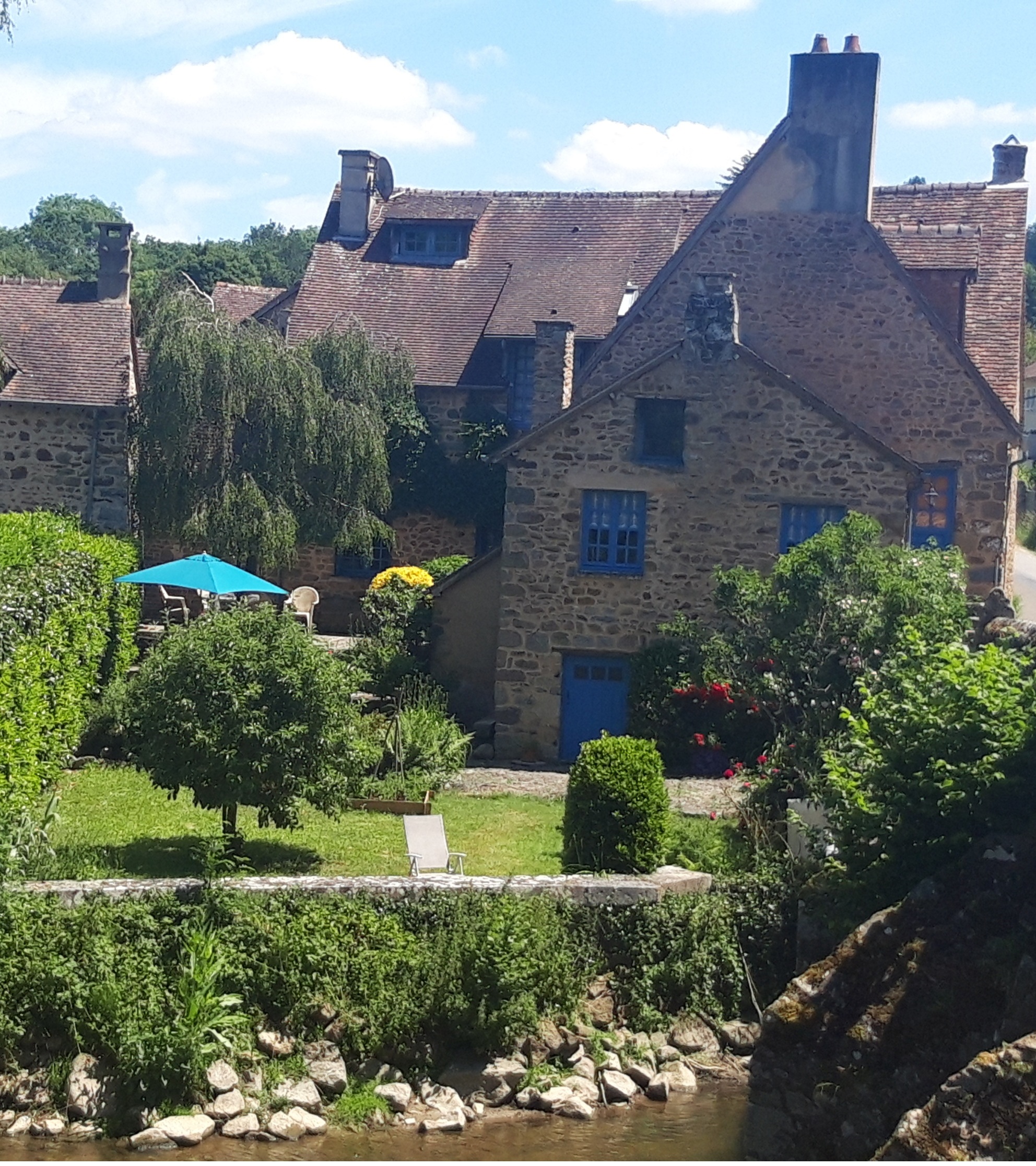 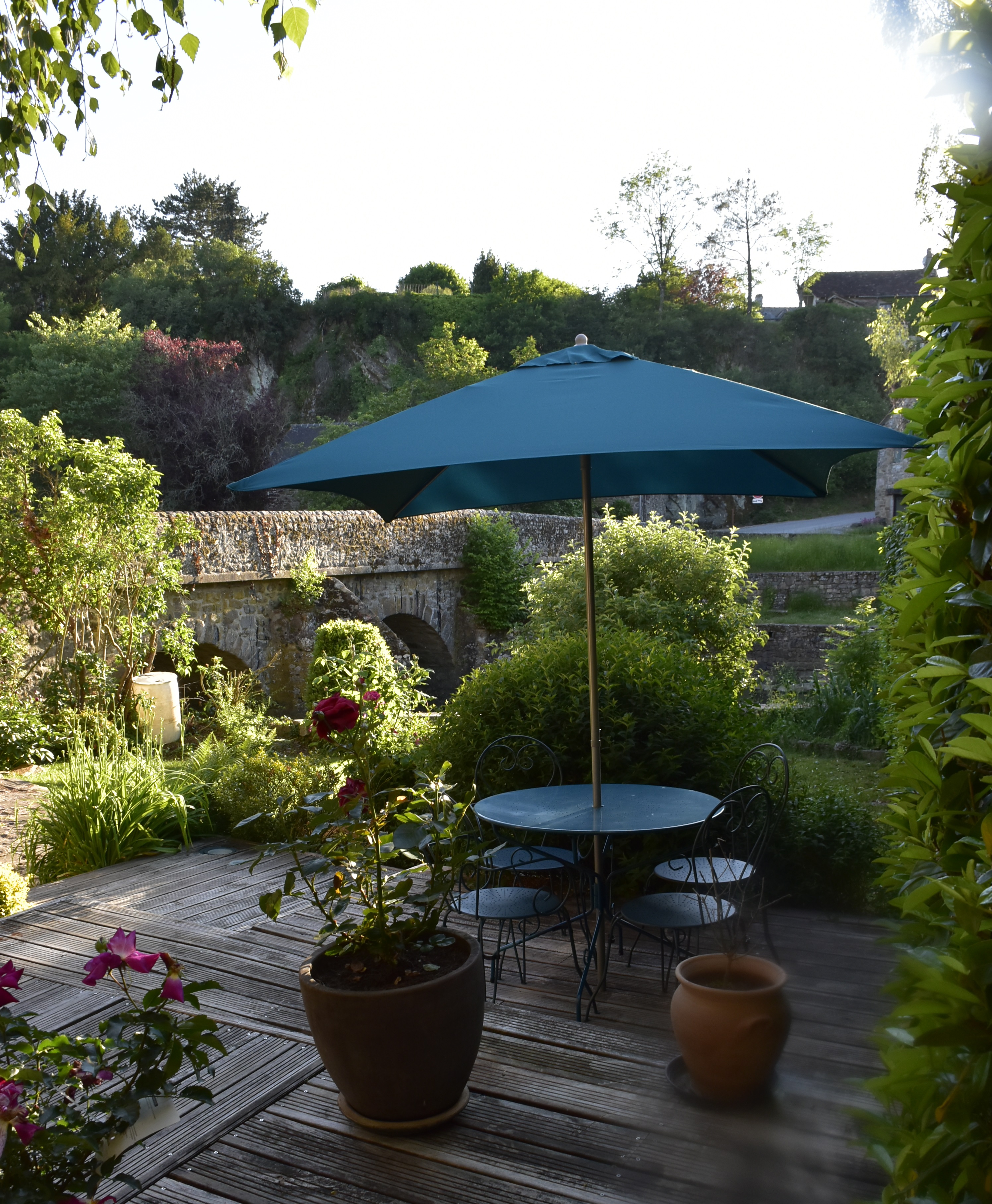 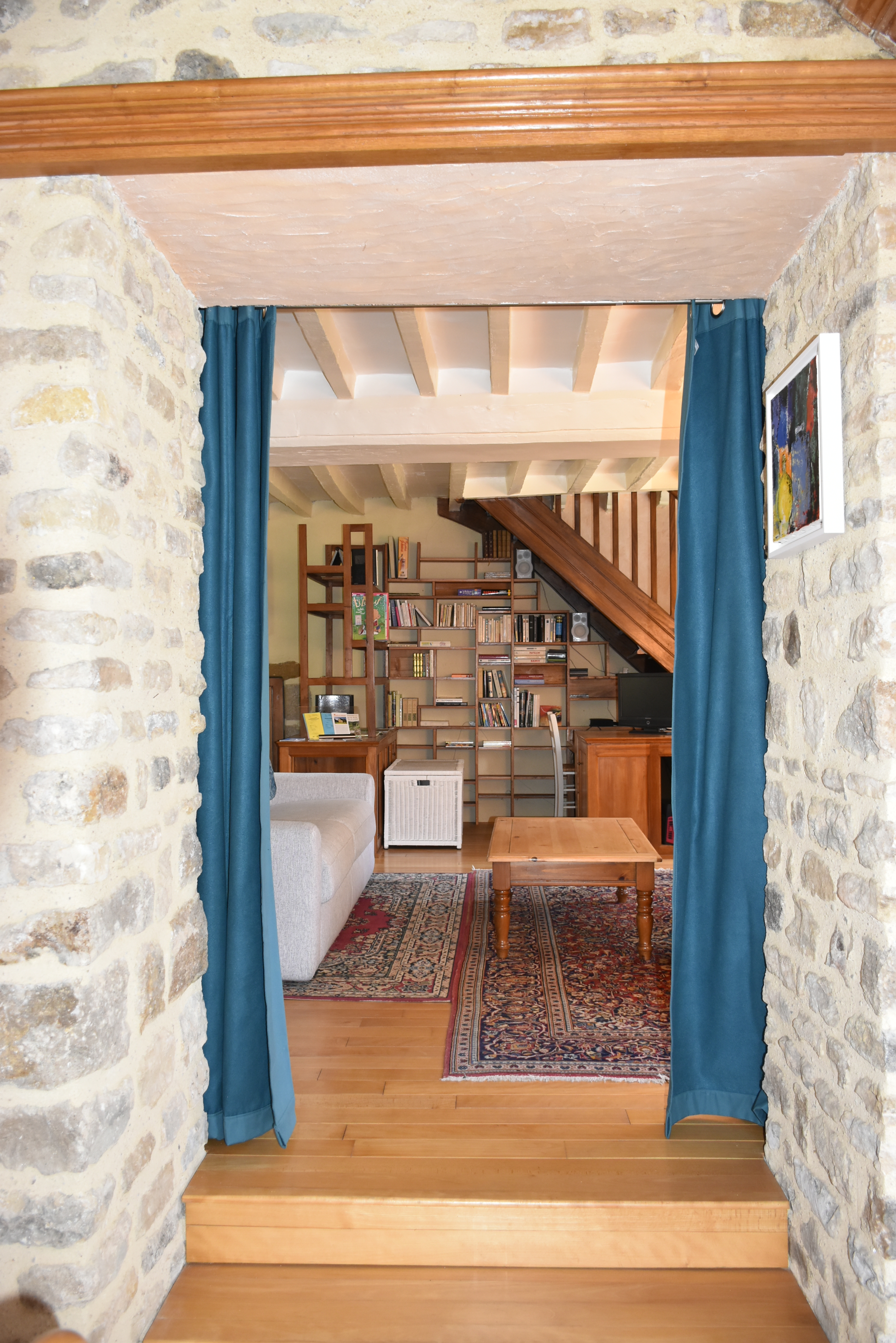 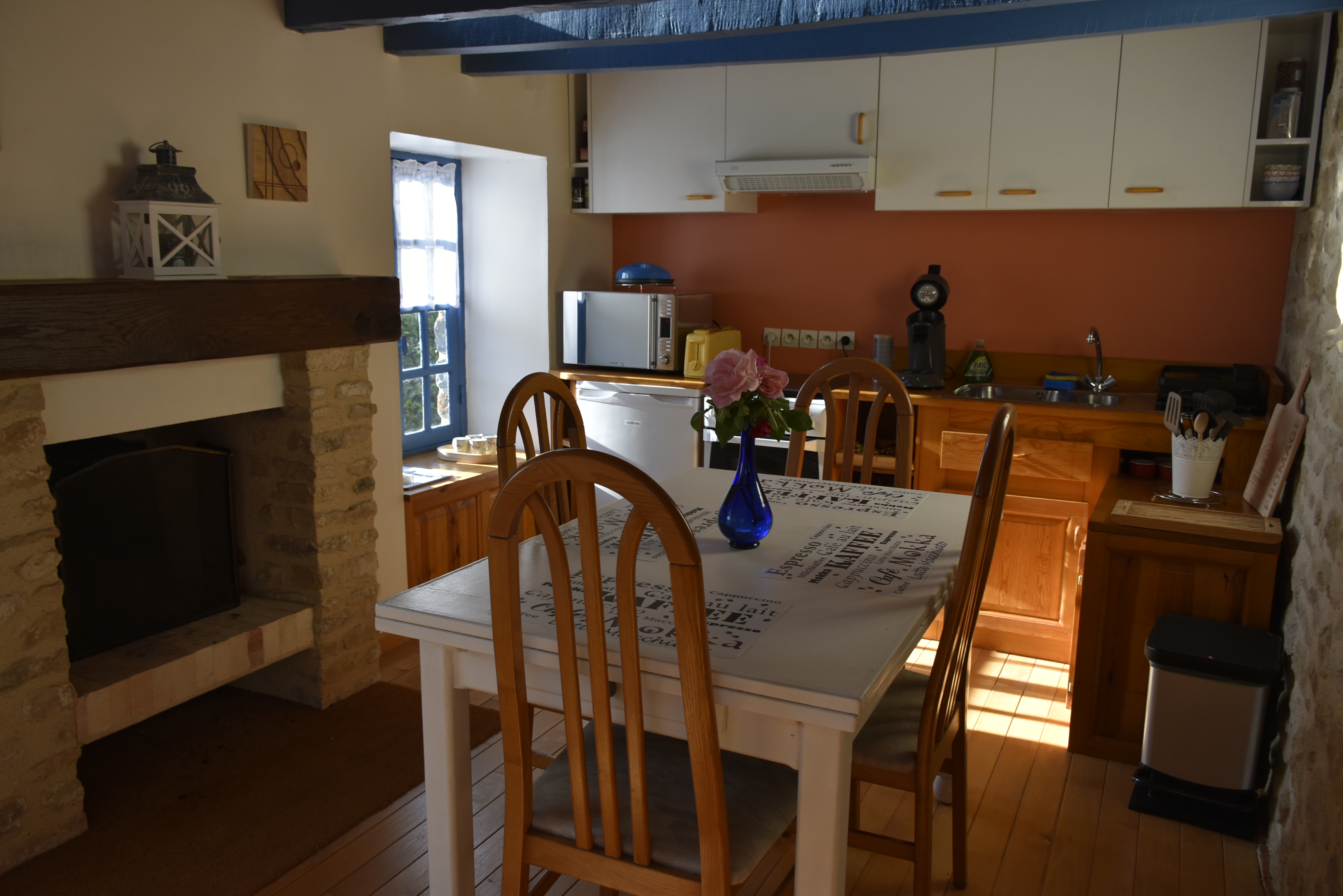 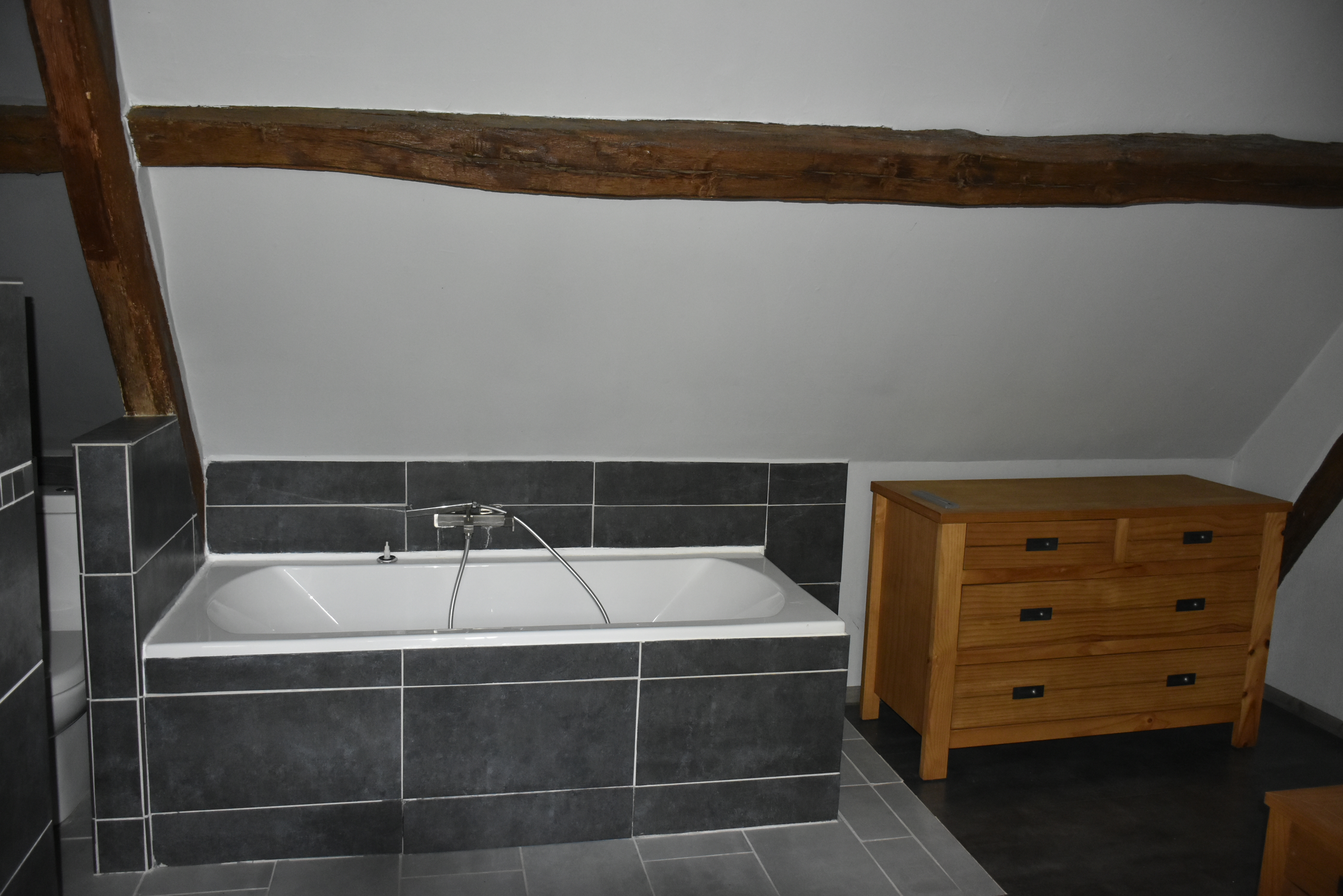 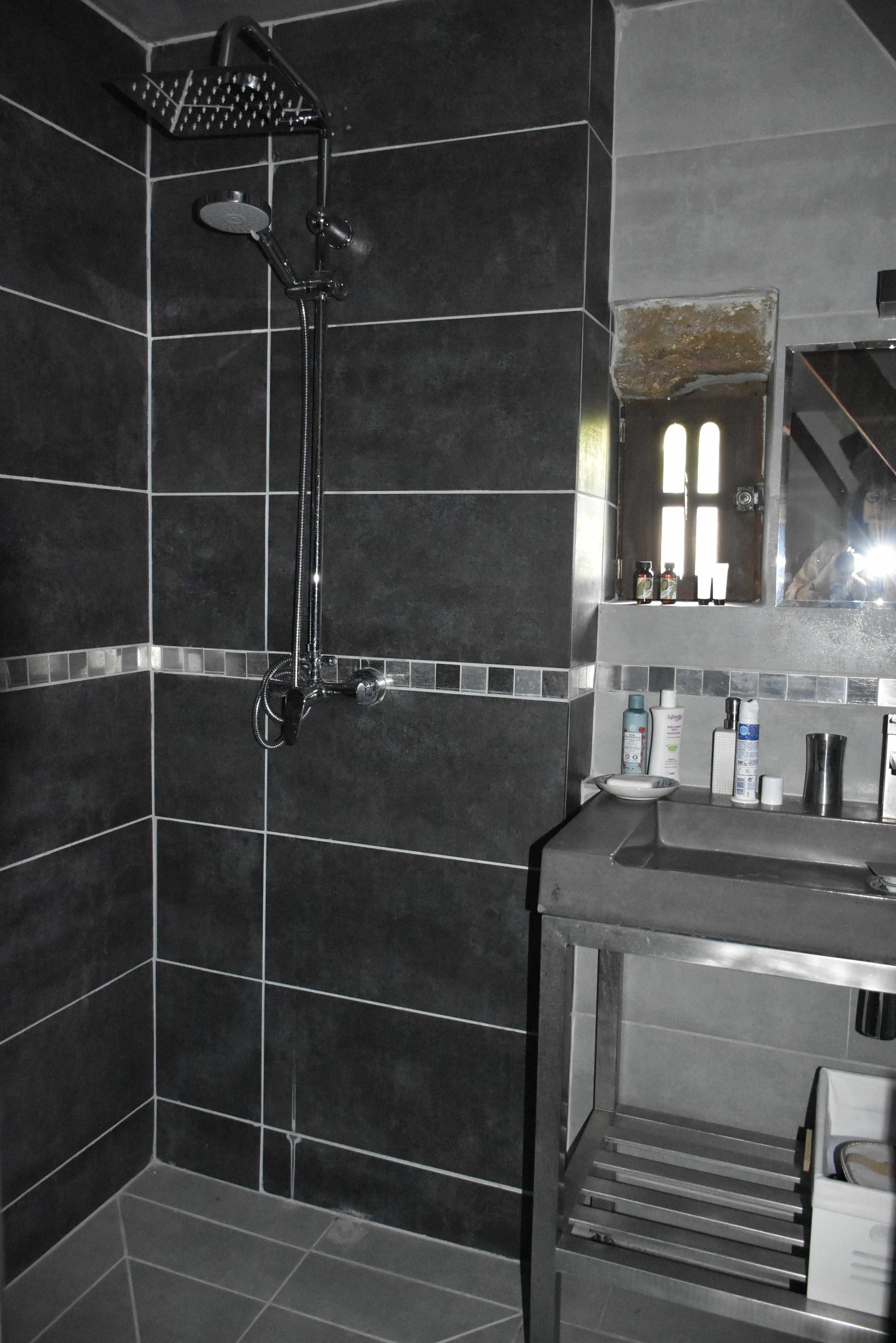 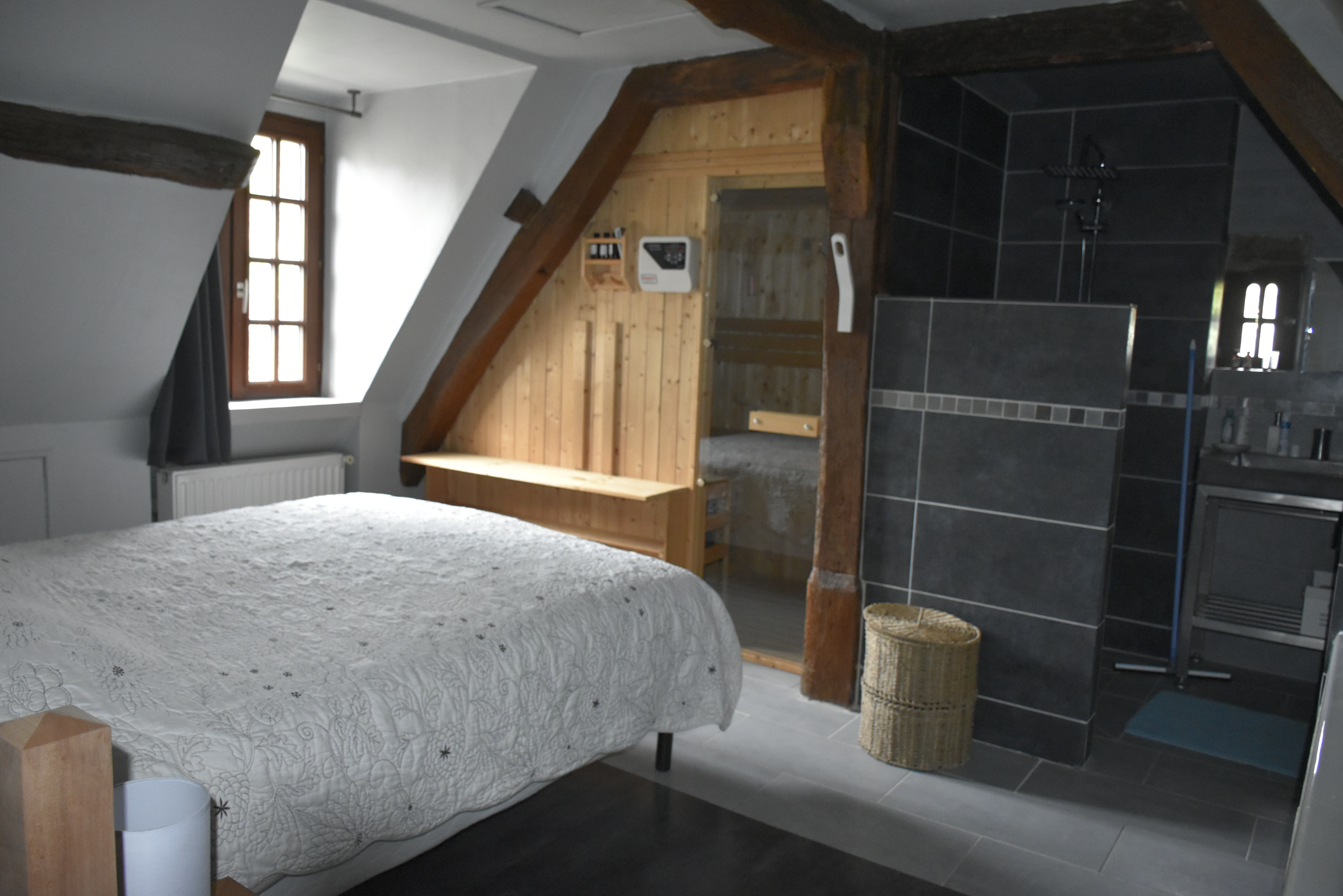 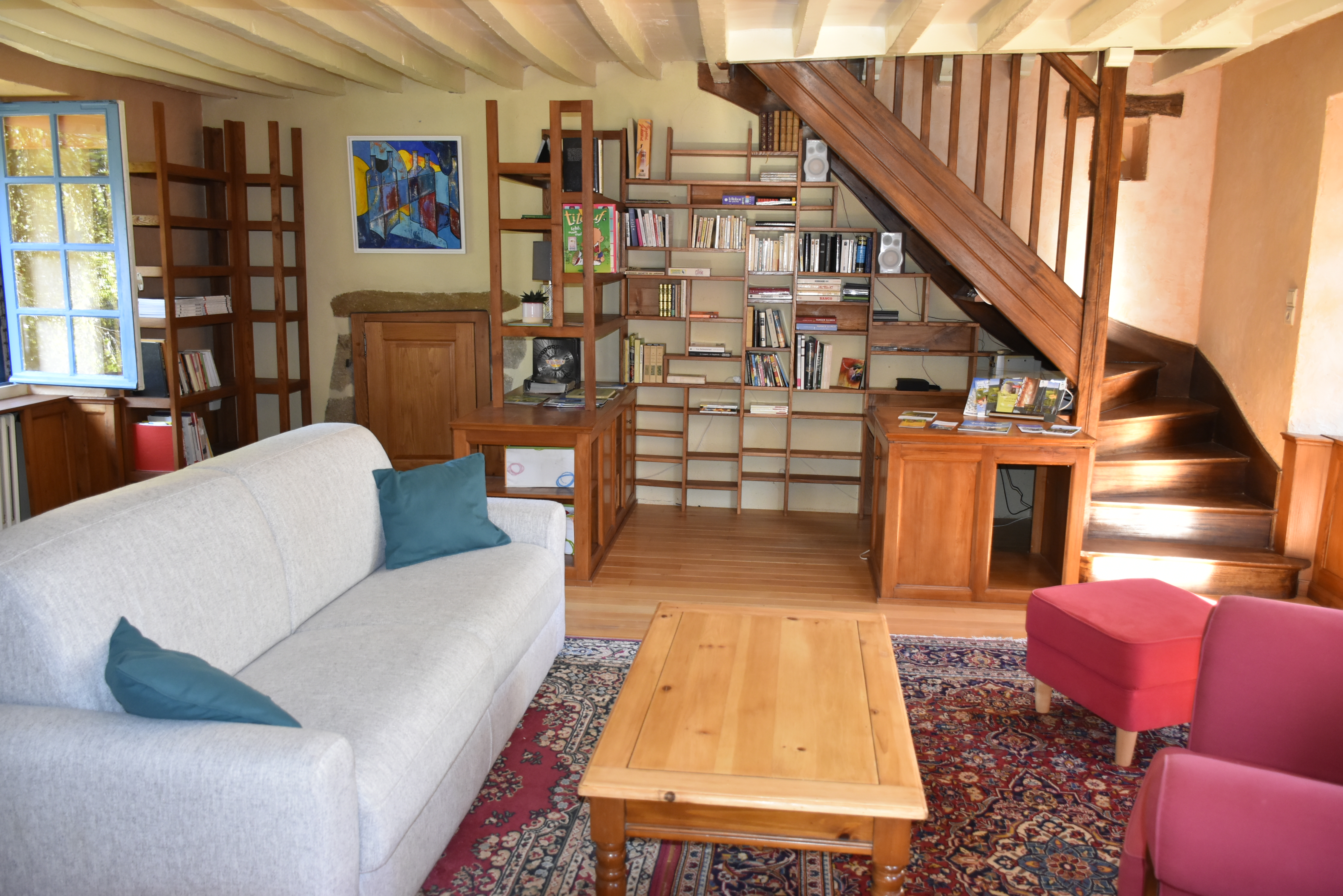 